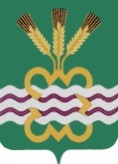 РОССИЙСКАЯ ФЕДЕРАЦИЯСВЕРДЛОВСКАЯ ОБЛАСТЬДУМА КАМЕНСКОГО ГОРОДСКОГО ОКРУГА СЕДЬМОГО СОЗЫВАДвенадцатое заседание  РЕШЕНИЕ № 12518 августа 2022 года О рассмотрении информации Администрации Каменского городского округа о готовности жилищного фонда, объектов социальной сферы коммунального комплекса муниципального образования «Каменский городской округ» к отопительному периоду 2022/2023 года        Рассмотрев информацию Администрации Каменского городского округа о готовности жилищного фонда, объектов социальной сферы коммунального комплекса муниципального образования «Каменский городской округ» к отопительному периоду 2022/2023 года, Дума Каменского городского округаР Е Ш И Л А:1.Информацию заместителя Главы Администрации Каменского городского округа Баранова А.П. о готовности жилищного фонда, объектов социальной сферы коммунального комплекса муниципального образования «Каменский городской округ» к отопительному периоду 2022/2023 года принять к сведению (Приложение № 1).2. Рекомендовать Главе Администрации Каменского городского округа (Белоусову С.А.)2.1.  Обеспечить выполнение плана мероприятий по подготовке жилищного фонда, объектов социальной сферы коммунального комплекса муниципального образования «Каменский городской округ» к работе в осенне-зимний период 2022/2023 года в полном объеме к 15.09.2022 (Приложение № 2).2.2. Обеспечить безопасность эксплуатации газового оборудования в котельных.3. Рекомендовать руководителю управляющей компании «Стройком» Мазуриной Л.Н. предоставить акты готовности жилищного фонда заместителю Главы Администрации Каменского городского округа Баранову А.П.4. Рекомендовать руководителю АО «Расчетный Центр Урала» И.Л. Чемодановой:4.1. Проработать механизм направления платежных документов до потребителей, т.к. согласно п.2.3.3. Агентского договора №1763 АГ от 23 декабря 2020 года, обязанность по доставке платежных документов возложена на АО «Расчетный центр Урала».4.2. В целях сокращения остатка задолженности потребителей за потребленные ресурсы активизировать претензионную работу с населением Каменского района.5. И.о. руководителя МУП «Тепловодоснабжение» Коровину А.В. рассмотреть вопрос о введении дополнительной должности юриста для активизации претензионной работы с населением Каменского района.6. Председателю комитета Думы Каменского городского округа по социальной политике (Кузнецову А.В.) сформировать рабочую группу из числа депутатов Думы Каменского городского округа по контролю за деятельностью МУП «Тепловодоснабжение».7. Опубликовать настоящее Решение в газете «Пламя» и разместить в сети Интернет на официальном сайте муниципального образования «Каменский городской округ» и на официальном сайте Думы муниципального образования «Каменский городской округ».8.  Настоящее Решение вступает в силу с момента его подписания.9.   Контроль исполнения настоящего Решения возложить на постоянный Комитет Думы Каменского городского округа по социальной политике (Кузнецова А.В.).Председатель Думы Каменского городского округа                           Г.Т. ЛисицинаПриложение № 1Информация о готовности жилищного фонда, объектов социальной сферы коммунального комплекса муниципального образования «Каменский городской округ» к отопительному периоду 2022/2023 годаПодготовка к отопительному периоду 2022/2023 годаПодготовка к отопительному периоду 2022/2023 года проводится на основании  постановления Главы городского округа  от 24.05.2022 № 1019 «Об итогах отопительного периода 2021/2022 года и подготовке жилищного фонда, объектов социальной сферы, коммунального комплекса муниципального образования «Каменский городской округ» к работе в отопительный период 2022/2023 года». Этими же постановлением утвержден План работ по подготовке к отопительному периоду 2022/2023 года.Работа по подготовке к отопительному периоду 2022/2023 года ведется, составлен план капитальных ремонтов объектов коммунальной инфраструктуры на 2022 год. На эти цели в бюджете муниципального образования предусмотрены средства в размере – 8,991 млн. руб. Запланированы к выполнению следующие работы:- капитальный ремонт водогрейного котла № 1 (КВСА-2) в газовой котельной с. Клевакинское (конкурс на определение подрядчика был объявлен дважды, не поступило ни одной заявки, пересматривается техническое задания для объявления конкурса на определение подрядчика для выполнения работ, конкурсные процедуры проведены, срок подписания контракта подрядчиком 01.08.2022, срок исполнения работ 45 календарных дней);- капитальный ремонт водогрейного котла № 1 (КВСА-4) в газовой котельной с. Колчедан (конкурс на определение подрядчика был объявлен дважды, не поступило ни одной заявки, пересматривается техническое задания для объявления конкурса на определение подрядчика для выполнения работ, конкурсные процедуры проведены, срок подписания контракта подрядчиком 01.08.2022, срок исполнения работ 45 календарных дней);- капитальный ремонт (замена) дымовой трубы № 1 угольной котельной п. Новый Быт (конкурсные процедуры проведены, срок подписания контракта подрядчиком 01.08.2022, срок исполнения работ 45 календарных дней);- устройство канализационного септика на 100 м3 без замены магистрального трубопровода канализации для нужд п. Первомайский (работы выполнены);- устройство наружных сетей канализации от КК61 до КК6 по ул. Победы, 8 пгт. Мартюш (работы выполнены).Дополнительно будут проведены конкурсные процедуры на определения подрядчика для выполнения работ по капитальному ремонту электрооборудования в тепловом пункте с. Позариха и ремонт котла в котельной д. Брод.Специалистами Администрацией Каменского городского округа были составлены локальные сметные расчеты на проведение капитальных ремонтов сетей теплоснабжения в с. Колчедан и с. Покровское. Получены положительное заключения о проверке достоверности определения сметной стоимости от ГАУ СО «Управление государственной экспертизы». В адрес Губернатора Свердловской области была направлена заявка на выделение средств из резервного фонда Правительства Свердловской области бюджету Каменского городского округа на проведение капитальных ремонтов. Ответ пришел из Министерства финансов Свердловской области, в выделении дополнительных средств отказать. В адрес Министерства энергетики и жилищно-коммунального хозяйства Свердловской области написано письмо, с просьбой поддержать Каменский городской на согласительной комиссии по выделению дополнительного финансирования на проведение этих работ в размере 40 996,78 тыс. руб.Так же составлен локальный сметный расчет на проведения ремонта сети теплоснабжения по ул. Заводская в с. Колчедан, получено положительное заключение экспертизы о проверке сметной стоимости. В адрес Губернатора Свердловской области и в адрес Министерства финансов Свердловской области направлены письма о необходимости выделения средств из резервного фонда Правительства Свердловской области на проведение этих работ в размере 12 167,8 тыс. руб.В бюджете Каменского городского округа по программе «Развитие жилищно-коммунального хозяйства и повышение энергетической эффективности в Каменском городском округе до 2026 года» на 2022 год запланированы средства в сумме 41 156,7 тыс. руб. в том числе:По подпрограмме 1. «Развитие и модернизация объектов коммунальной инфраструктуры в Каменском городском округе - Мероприятие 1.1. Замена объектов коммунальной инфраструктуры с высоким уровнем износа. Проектные работы (8 581,9 тыс. руб.), в том числе:Замена объектов коммунальной инфраструктуры (проектирование очистных сооружений и канализационных сетей) с. Сипавское, (работы выполнены) (1 301,90 тыс. руб.);Замена объектов коммунальной инфраструктуры (проектирование очистных сооружений и канализационных сетей) с. Колчедан (работы выполнены (3 980,00 тыс. руб.);Замена объектов коммунальной инфраструктуры (проектирование газовой котельной) п. Первомайский (3 300,00 тыс. руб.).Мероприятие 1.2. Замена объектов коммунальной инфраструктуры с высоким уровнем износа. Строительство, (341,0 тыс. руб.) в том числе:Замена объектов коммунальной инфраструктуры. Строительство.  Техническое присоединение к сетям (341,0 тыс. руб.).		По подпрограмме 2. «Чистая вода» – 32 114,8 тыс. руб.	Мероприятие 2.2. Разработка проектов зон санитарной охраны на системы водоснабжения и получение санитарно - эпидемиологическое заключения на  проекты зон – 1 000,00 тыс. руб. Заключен договор на 598,750 тыс. руб.	Мероприятие 2.3. Техническое перевооружение (модернизация) объекта водоподготовки централизованной системы водоснабжения с. Колчедан Каменского района Свердловской области с внедрением озоно-сорбционных технологий – 21 618,0 тыс. руб. в том числе областной бюджет – 19 456,2 тыс. руб. местный бюджет 2 161,8 тыс. руб. Конкурсные процедуры завершены стоимость  работ по контракту – 17 908,8 тыс. руб.	Мероприятие 2.4. Техническое перевооружение (модернизация) объекта водоподготовки централизованной системы водоснабжения с. Покровское Каменского района Свердловской области с внедрением озоно-сорбционных технологий – 9 496,8 тыс. руб. в том числе областной бюджет – 8 547,1 тыс. руб. местный бюджет – 949,7 тыс. руб. Конкурсные процедуры завершены стоимость  работ по контракту – 6 147,272 тыс. руб.	По подпрограмме 3. «Энергосбережение и повышение энергетической эффективности в Каменском городском округе» – 460,0 тыс. руб.	Мероприятие 3.1. Разработка топливно-энергетического баланса муниципального образования – 60,0 тыс. руб.	Мероприятие 3.2. Актуализация схем теплоснабжения, водоснабжения и водоотведения – 460,0 тыс. руб. Заключен договор на 280,0 тыс. руб. на актуализацию схемы теплоснабжения.Распоряжением Главы городского округа от 25.05.2022 № 104 Создана комиссия по контролю за подготовкой и готовностью к работе объектов социально-культурного назначения, жилищного фонда и теплоснабжающих организаций в отопительный период 2022/2023 года на территории МО «Каменский городской округ.Комиссией проводится документарная проверка готовности объектов социально-культурного назначения и жилищного фонда Каменского городского округа согласно утвержденного графика, после проведения проверок и составления актов готовности или не готовности этих объектов, будут оформлены паспорта готовности к отопительному периоду 2022/2023 года.В целях подготовки муниципального образования «Каменский городской округ» к отопительному периоду 2022/2023 года отчет о выполнении мероприятий по Форме 1-ЖКХ (зима) ежемесячно направляется в Министерство энергетики и ЖКХ Свердловской области.Еженедельно, по четвергам, направляется информация по паспортам готовности жилого фонда. Завершение выдачи паспортов готовности по 284 домам планируется до 15.09.2022.Погашение задолженности за топливно-энергетические ресурсы.Задолженность МУП «Тепловодоснабжение Каменского городского округа за потребленные топливно-энергетические ресурсы по состоянию на 01.08.2022 года составляет 68 397,4 тыс. руб.Администрация МО «Каменский городской округ»  предоставила МУП «Тепловодоснабжение Каменского городского округа» три муниципальные гарантии на погашение задолженности за потребленный газ и электрическую энергию в отопительный период 2021-2022 года на сумму 20 414,0 тыс. руб., в том числе:АО «Уралсевергаз» - 15 414,0 тыс. руб. (из них средства областного бюджета – 9 721,1 тыс. руб.);АО «ЭнергосбыТ Плюс» - 5 000,0 тыс. руб. В настоящее время предоставлена муниципальная гарантия на погашение задолженности МУП «Тепловодоснабжение Каменского городского округа» за газ в размере 7 000,0 тыс. руб. Для ее оплаты, Администрация МО «Каменский городской округ» 01.08.2022 года направила в Министерство энергетики и жилищно-коммунального хозяйства заявку на предоставление иного межбюджетного трансферта из областного бюджета бюджету Каменского городского округа. 	Работа по погашению задолженности населением и юридическими лицами.В целях обеспечения погашения задолженности домохозяйств за потребленные жилищно-коммунальные услуги на территориях сельских администраций Каменского городского округа созданы комиссии по сокращению задолженности граждан по оплате за жилое помещение и коммунальные услуги.  На основании Постановления Главы МО «Каменский городской округ»  составлен  план-график заседания территориальной комиссии по сокращению задолженности граждан по оплате за жилое помещение и коммунальные услуги на 2022 год.  Заседания комиссий проводятся ежемесячно, в соответствии с планом-графиком. В течение   периода с января по июль 2022 года проводилась работа с должниками (беседа по телефону, вручение уведомлений о сумме задолженности). На информационном стенде в сельских администрациях размещена информация об общей сумме задолженности, а так же по конкретным адресам без указания персональных данных. Руководителям организаций, чьи сотрудники имеют задолженность, отправлены  письма с просьбой об оказании содействия к погашению долга.    Комиссия посещала должников по квартирам. Гражданам рекомендовано погашать задолженность за коммунальные услуги, а также   было предложено подойти в  ООО «УК «ДЕЗ КГО»,    ООО «УК «Стройком» для заключения договора о реструктуризации долга. Многие  должники на заседания не  являются.   Управляющими компаниями и ресурсоснабжающей организацией   проводятся  претензионно-исковые работы  с целью взыскания просроченной задолженности с потребителей физических и юридических лиц.На 01.01.2022 года задолженность населения за предоставленные жилищно-коммунальные услуги составила – 201,5 млн. рублей, на 01.08.2022 – 210,9 млн. рублей. Рост задолженности составил 5%.По юридическим лицам на 01.01.2022 – 112,6 млн. рублей, на 01.08.2022 – 118,7 млн. рублей. Рост задолженности составил также 5%.Увеличение задолженности ведет к росту кредиторской задолженности предприятий ЖКХ за газ, уголь и электрическую энергию. Поэтому снижение долгов за потребленные услуги остается одной из важных задач в работе предприятий и в текущем году. Подготовка жилищного фонда МО «Каменский городской округ»На территории МО "Каменский городской округ" расположено 284 многоквартирных жилых дома с центральным отоплением, из них подготовлено к  зиме - 190 домов (готовность 67%).При подготовке жилых домов к работе в осенне-зимний период 2022/2023 годов запланированы к выполнению работы строительных конструкций и внутридомовых инженерных сетей. Управляющими компаниями предоставлены планы работ на объектах жилищного фонда при подготовке к отопительному сезону, еженедельно предоставляются сведения по выполненным работам.Приложение № 2Информация о выполнении планамероприятий по подготовке жилищного фонда, объектов социальной сферы коммунального комплекса МО «Каменский городской округ» к работе в отопительный период 2022/2023 года по состоянию на 01.08.2022№ п/пНаименование мероприятияСрок исполненияОтветственный исполнительИнформация о выполнении1Подведение итогов отопительного сезона 2021/2022 года, разработка планов мероприятий по подготовке к работе в отопительный период 2022/2023 года с учетом имевших место в предыдущем отопительном периоде недостатков и обязательным проведением гидравлических и тепловых испытаний тепловых сетейдо 28 мая 2022 годаЗам. Главы Администрации по вопросам ЖКХ,Руководители предприятий ЖКХВыполнено, постановление Главы городского округа от 24.05.2022 № 10192Составление и согласование с поставщиками топливно-энергетических ресурсов графиков равномерных поставок котельного топлива на склады организации, обеспечивающей теплоснабжение жилищного фонда и объектов социальной сферыдо 1 июня 2022 года,  в течении годаЗам. Главы Администрации по вопросам ЖКХ,Руководители предприятий ЖКХ3Представление в Департамент государственного жилищного и строительного надзора Свердловской области:планов-графиков подготовки жилищного фонда и его инженерного оборудования к отопительному периоду 2022/2023 года  до 28 мая 2022 годаЗам. Главы Администрации по вопросам ЖКХ, Руководители управляющих компаний, Руководитель Управления культуры, спорта и делам молодежи, Руководитель Управления образованияИнформация направлена в Госжилинспекцию 27.05.2022графики прекращения предоставления коммунальных услуг в связи с подготовкой жилищного фонда к отопительному периоду  2022/2023 годадо 28 мая 2022 годаЗам. Главы Администрации по вопросам ЖКХ, Руководители управляющих компаний, Руководитель Управления культуры, спорта и делам молодежи, Руководитель Управления образованияИнформация направлена в Госжилинспекцию 27.05.20223)      программу проведения проверок готовности потребителей тепловой энергии, теплоснабжающих организаций к отопительному периоду 2022/2023 года, утвержденную Главой Каменского городского округадо 28 мая 2022 годаЗам. Главы Администрации по вопросам ЖКХ, Руководители управляющих компаний, Руководитель Управления культуры, спорта и делам молодежи, Руководитель Управления образованияИнформация направлена в Госжилинспекцию 27.05.20224Проверка готовности жилищного фонда к эксплуатации в осенне-зимний период 2022/2023 года с оформлением паспортов готовности к отопительному периоду (далее паспортов готовности) (в соответствии с Правилами и нормами технической эксплуатации жилищного фонда, утвержденными постановлением Государственного комитета Российской Федерации по строительству и жилищно-коммунальному комплексу от 27.09.2003 № 170 «Об утверждении Правил и норм технической эксплуатации жилищного фонда»)до 15 сентября 2022 года Зам. Главы Администрации по вопросам ЖКХ,Руководители предприятий ЖКХ,Руководители управляющих компанийПроводится документарная проверка организаций в соответствии с графиком проверки5Сбор и представление информации о:планирование работ по подготовке к эксплуатации в отопительный период 2022/2023 года жилищного фонда, теплоисточников и коммунальных сетейдо 28 мая 2022 годаЗам. Главы Администрации по вопросам ЖКХ,Руководители предприятий ЖКХ,Руководители управляющих компанийИнформация ежемесячно направляется в Адрес Министерства энергетики и ЖКХ Свердловской области, в территориальный отдел Уральского управления Ростехнадзоравыполнение графиков завоза топлива в организации, обеспечивающие теплоснабжение жилищного фонда и объектов социальной сферыеженедельно, с июля по ноябрь 2022 годаЗам. Главы Администрации по вопросам ЖКХ,Руководители предприятий ЖКХ,Руководители управляющих компанийподготовке муниципального образования «Каменский городской округ» к отопительному периоду 2022/2023 года по форме статистической отчетности 1-ЖКХ (зима)к 2 и 17 числу месяца, с июля по ноябрь 2022 годаЗам. Главы Администрации по вопросам ЖКХ,Руководители предприятий ЖКХ,Руководители управляющих компанийФорма 1-ЖКХ (зима) ежемесячно направляется в Министерство энергетики и ЖКХ Свердловской областивыполнении работ по подготовке жилищного фонда, теплоисточников и коммунальных  сетей  к эксплуатации в отопительный период 2022/2023 годаежемесячно, к 5 числу месяца, следующего за отчетнымЗам. Главы Администрации по вопросам ЖКХ,Руководители предприятий ЖКХ,Руководители управляющих компанийИнформация своевременно направляется в Министерство энергетики и ЖКХ Свердловской области, в Госжилинспекциюсоздании запаса материально-технических ресурсов для ликвидации аварийных ситуаций в жилищном фонде, на объектах и сетях коммунальной инфраструктурыежемесячно, к 5 числу месяца, следующего за отчетнымЗам. Главы Администрации по вопросам ЖКХ,Руководители предприятий ЖКХ,Руководители управляющих компанийЗапас материально-технических ресурсов создантехнической готовности жилищного фонда, теплоисточников и коммунальных сетей к отопительному периоду 2022/2023 годак 15 сентября 2022 годаЗам. Главы Администрации по вопросам ЖКХ,Руководители предприятий ЖКХ,Руководители управляющих компанийТехническая готовность жилищного фонда, теплоисточников и коммунальных сетей, будет обеспечена к 15.09.2022выдаче паспортов готовности жилых многоквартирных домов к эксплуатации в зимних условияхеженедельно, с 1 августа по 15 сентября 2022 годаЗам. Главы Администрации по вопросам ЖКХ,Руководители предприятий ЖКХ,Руководители управляющих компанийВыдача паспортов будет завершена к 15 сентября 2022 годавыдаче паспортов готовности теплоснабжающим организациям, обеспечивающим теплоснабжение жилищного фонда и объектов социальной сферыеженедельно, с 1 августа по 1 сентября 2022 годаЗам. Главы Администрации по вопросам ЖКХ,Руководители предприятий ЖКХ,Руководители управляющих компанийПроверка готовности к отопительному периоду 2022/2023 года МУП «Тепловодоснабжение КГО»  01.09.2022 по 15.09.20226Проверка готовности потребителей тепловой энергии к отопительному периоду 2022/2023 года с составлением актов и выдачей паспортов готовности (в соответствии с Правилами оценки готовности) с 1 августа по 15 сентября 2022 годаЗам. Главы Администрации по вопросам ЖКХ, Руководители управляющих компаний, Руководитель Управления культуры, спорта и делам молодежи, Руководитель Управления образованияДокументарная проверка потребителей тепловой энергии к отопительному периоду 2022/2023 года проведена. Выдача паспортов будет завершена к 15 сентября 2022 года7Проверка готовности теплоснабжающих организаций к отопительному периоду 2022/2023 года с составлением актов и выдачей паспортов готовности (в соответствии с Правилами оценки готовности)со 1 сентября по 15 сентября 2022 годаЗам. Главы Администрации по вопросам ЖКХ, Руководители предприятий ЖКХ Проверка готовности к отопительному периоду 2022/2023 года МУП «Тепловодоснабжение КГО»  01.09.2022 по 15.09.20228Проверка готовности муниципального образования «Каменский городской округ» к работе в отопительный период 2022/2023 года с составлением актов и выдачей паспортов готовности (в соответствии с Правилами оценки готовности)с 15 сентября по 15 ноября 2022 годаУральское управление Ростехнадзора, Зам. Главы Администрации по вопросам ЖКХ,Руководители предприятий ЖКХ,Руководители управляющих компаний